Session 2f) Identifying points of alignment and exploration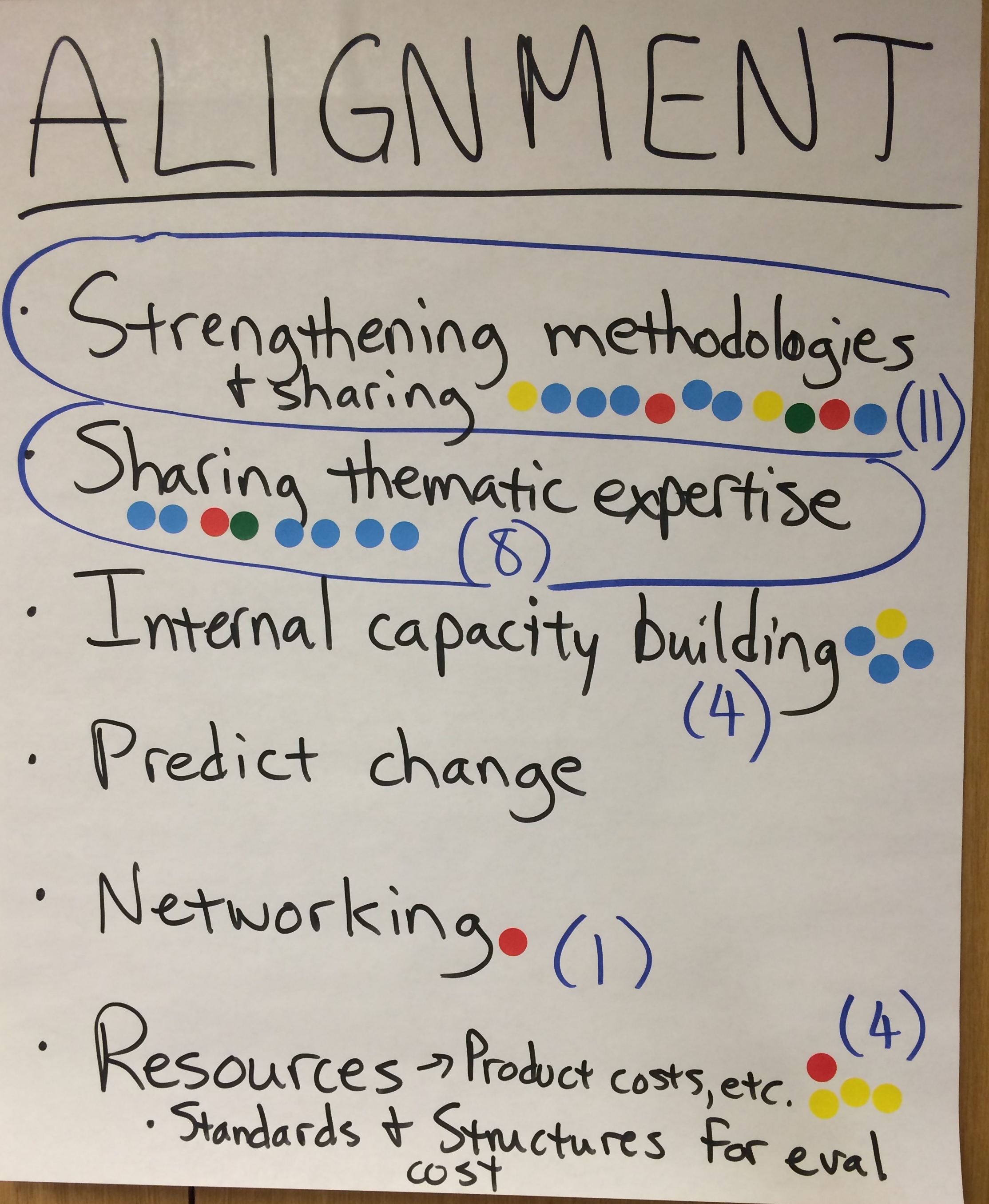 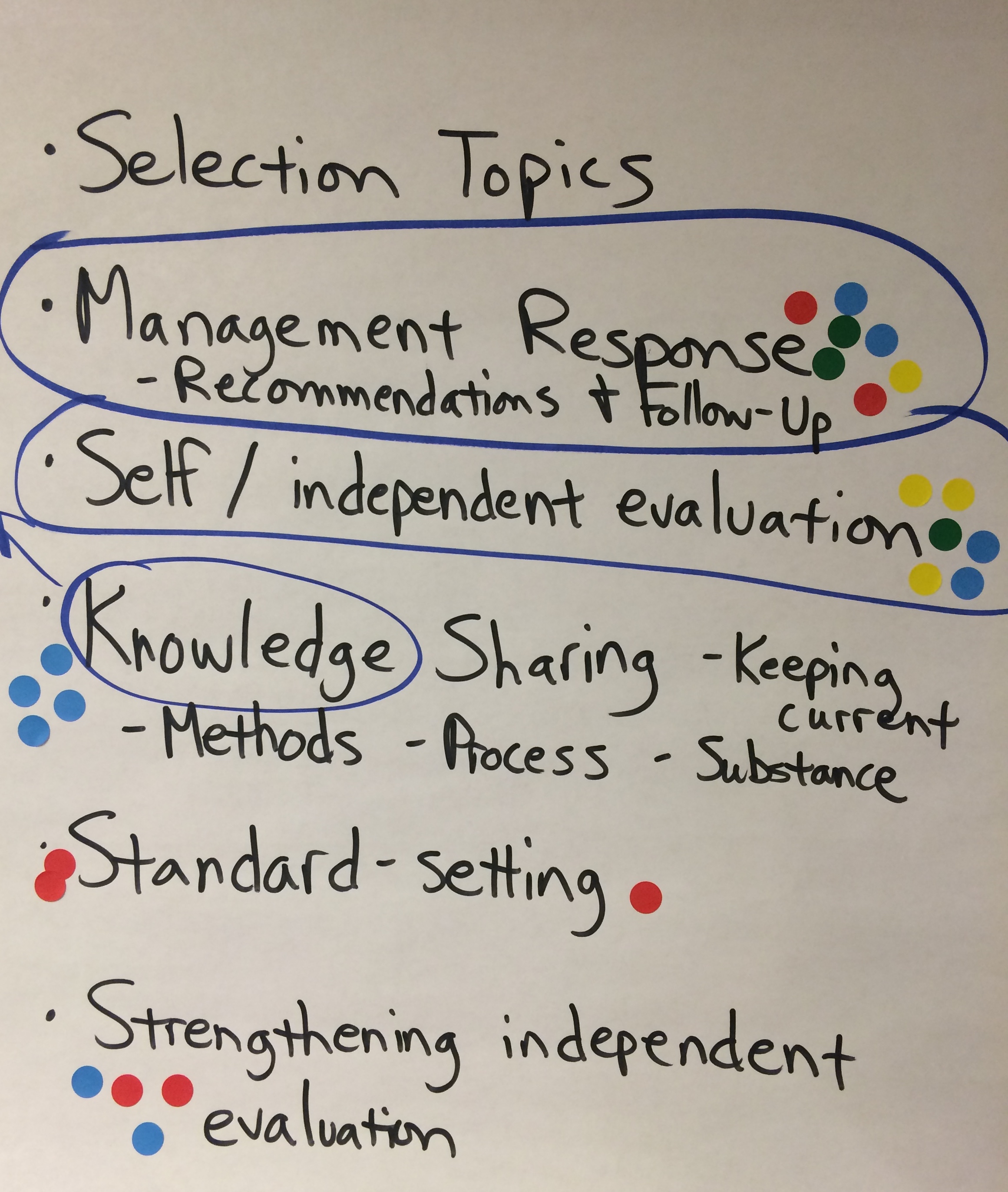 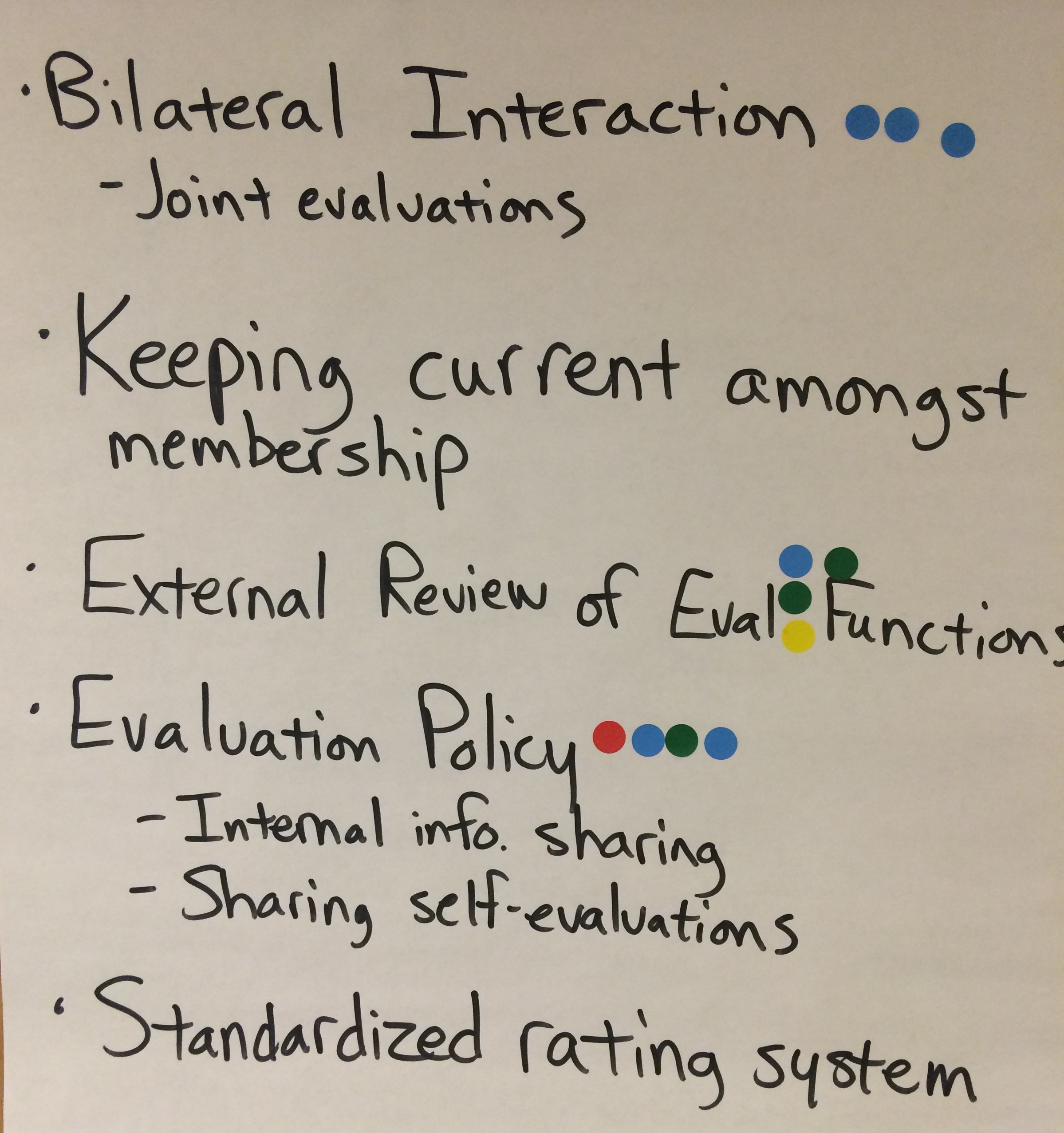 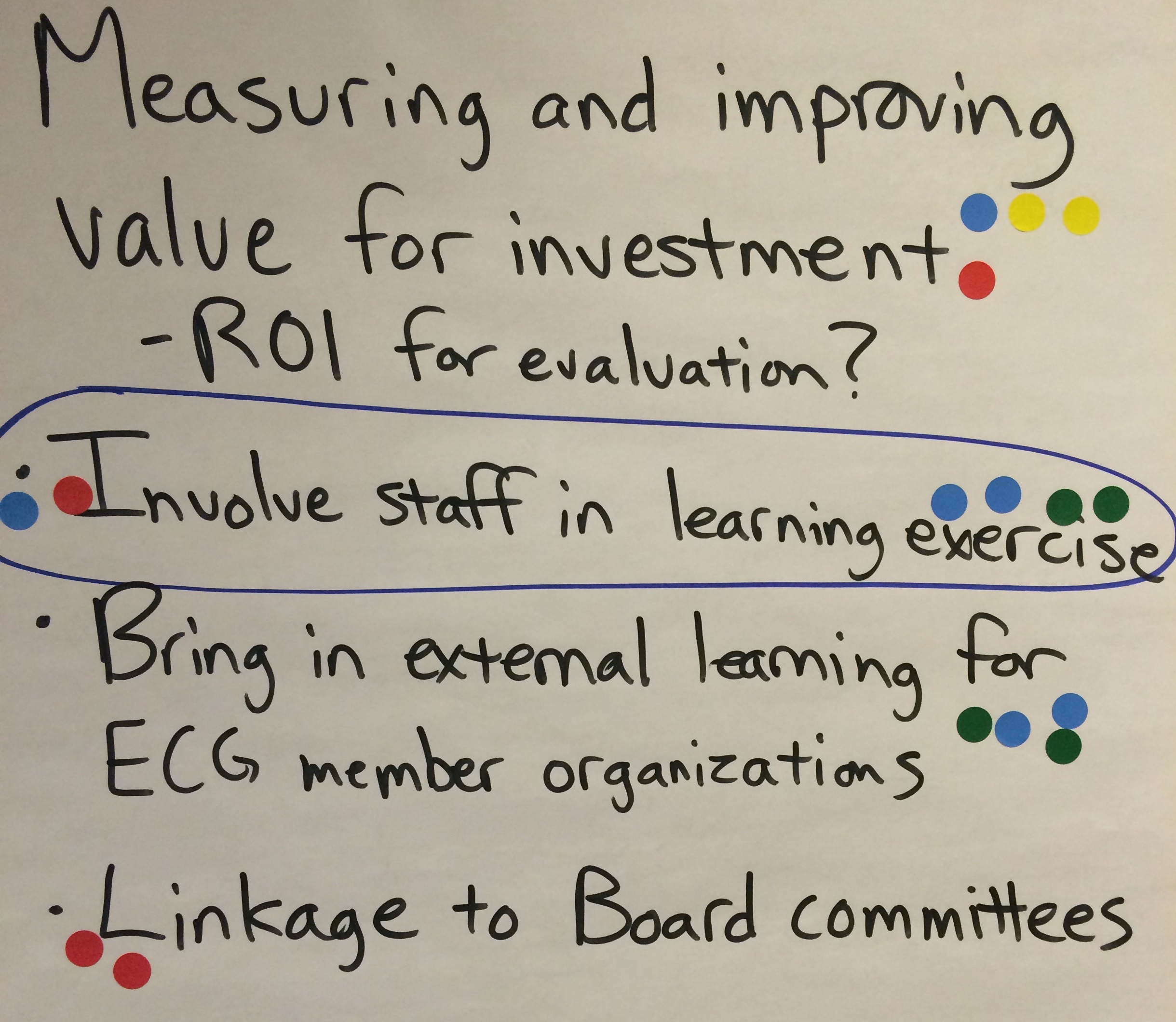 